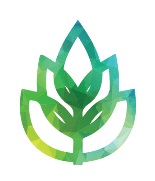 Canadian Foundation for Food and Agricultural Education (CFFAE)Karl Ivarson Scholarship for Students in Soil Science and Related Studies 2019Note to Applicants:  Use 12 point Calibri font in all sectionsProvide references relevant to the application (see Section 5)Incomplete applications will not be consideredSubmission of Application:  Compile all parts of your application (applicant form, enrollment confirmation, and transcripts) into one pdf document before submission.  Online resources are available to compile pdf documents.Applications must be submitted electronically to manager@cffae.ca no later than 11:59 pm EDT May 27, 2019.Note:  Successful scholarship recipients will be required to agree to ongoing occasional follow up from CFFAE to assist us in assessing short and long term impact of the scholarship.Signature of Applicant			Date		I hereby certify that all of the above information is correct and complete.Your signature above provides authorization for your name and biographical information to be shared in the CFFAE Annual Report, website and in other CFFAE communications should you be awarded the scholarship.PERSONALMr.      Ms.      Mrs.      Miss     Dr. Last Name	Given Names	 Male	 FemaleCurrent Address (Number & Street)City	Province	Postal CodeTel Number (Include area code)	E-Mail AddressPermanent Address if different from current address (Number & Street)City	Province	Postal CodeTel (Include area code)	E-Mail AddressStatus (Indicate one) 	 Canadian Citizen	 Permanent Resident in CanadaSocial Insurance Number (SIN):   The successful applicant(s) must supply their SIN to the CFFAE for the issuance of a T4A slip as required by the Canada Revenue Agency.   Check that you understand and will comply with this requirement if you are successful:  I am a: Masters student	 PhD studentACADEMIC RECORDACADEMIC RECORDACADEMIC RECORDACADEMIC RECORDACADEMIC RECORDACADEMIC RECORDACADEMIC RECORDList all post-secondary institutions attended and currently attending.Provide Official Transcripts from all post-secondary institutions.Provide a letter from the university confirming enrolment in your current program.Transcripts included with application    Transcripts to be forwarded separately by University Registrar List all post-secondary institutions attended and currently attending.Provide Official Transcripts from all post-secondary institutions.Provide a letter from the university confirming enrolment in your current program.Transcripts included with application    Transcripts to be forwarded separately by University Registrar List all post-secondary institutions attended and currently attending.Provide Official Transcripts from all post-secondary institutions.Provide a letter from the university confirming enrolment in your current program.Transcripts included with application    Transcripts to be forwarded separately by University Registrar List all post-secondary institutions attended and currently attending.Provide Official Transcripts from all post-secondary institutions.Provide a letter from the university confirming enrolment in your current program.Transcripts included with application    Transcripts to be forwarded separately by University Registrar List all post-secondary institutions attended and currently attending.Provide Official Transcripts from all post-secondary institutions.Provide a letter from the university confirming enrolment in your current program.Transcripts included with application    Transcripts to be forwarded separately by University Registrar List all post-secondary institutions attended and currently attending.Provide Official Transcripts from all post-secondary institutions.Provide a letter from the university confirming enrolment in your current program.Transcripts included with application    Transcripts to be forwarded separately by University Registrar List all post-secondary institutions attended and currently attending.Provide Official Transcripts from all post-secondary institutions.Provide a letter from the university confirming enrolment in your current program.Transcripts included with application    Transcripts to be forwarded separately by University Registrar InstitutionInstitutionLocationCalendar Years AttendedName of Degree/DiplomaDegree Conferred (Yes/No)Degree Conferred (Yes/No)Part 1. ACADEMIC ACHIEVEMENTPart 1. ACADEMIC ACHIEVEMENTPart 1. ACADEMIC ACHIEVEMENTPart 1. ACADEMIC ACHIEVEMENTPart 1. ACADEMIC ACHIEVEMENTPart 1. ACADEMIC ACHIEVEMENTPart 1. ACADEMIC ACHIEVEMENTCumulative GPA or Grade (%):  Use last two years of undergraduate academic record (to a minimum of 20, or last 20 undergraduate courses)Cumulative GPA or Grade (%):  Use last two years of undergraduate academic record (to a minimum of 20, or last 20 undergraduate courses)Cumulative GPA or Grade (%):  Use last two years of undergraduate academic record (to a minimum of 20, or last 20 undergraduate courses)Cumulative GPA or Grade (%):  Use last two years of undergraduate academic record (to a minimum of 20, or last 20 undergraduate courses)Cumulative GPA or Grade (%):  Use last two years of undergraduate academic record (to a minimum of 20, or last 20 undergraduate courses)Cumulative GPA or Grade (%):  Use last two years of undergraduate academic record (to a minimum of 20, or last 20 undergraduate courses)Cumulative GPA or Grade (%):  Use last two years of undergraduate academic record (to a minimum of 20, or last 20 undergraduate courses)Honours & Achievements:  List - Internal (university-related) scholarships, awards and other academic recognition; andExternal (community, non-profit/charitable, etc. awards and recognition)Honours & Achievements:  List - Internal (university-related) scholarships, awards and other academic recognition; andExternal (community, non-profit/charitable, etc. awards and recognition)Honours & Achievements:  List - Internal (university-related) scholarships, awards and other academic recognition; andExternal (community, non-profit/charitable, etc. awards and recognition)Honours & Achievements:  List - Internal (university-related) scholarships, awards and other academic recognition; andExternal (community, non-profit/charitable, etc. awards and recognition)Honours & Achievements:  List - Internal (university-related) scholarships, awards and other academic recognition; andExternal (community, non-profit/charitable, etc. awards and recognition)Honours & Achievements:  List - Internal (university-related) scholarships, awards and other academic recognition; andExternal (community, non-profit/charitable, etc. awards and recognition)Honours & Achievements:  List - Internal (university-related) scholarships, awards and other academic recognition; andExternal (community, non-profit/charitable, etc. awards and recognition)Part 2. AREAS OF STUDYPart 2. AREAS OF STUDYPart 2. AREAS OF STUDYPart 2. AREAS OF STUDYPart 2. AREAS OF STUDYPart 2. AREAS OF STUDYPart 2. AREAS OF STUDYList undergraduate and graduate courses in soil science (agriculture, agro-ecology, resource management, environment, geology or other related disciplines) and describe their relevance to the objectives of the Karl Ivarson Soil Sciences Scholarship (500 words maximum).Describe your research focus and objectives (200 words maximum)List undergraduate and graduate courses in soil science (agriculture, agro-ecology, resource management, environment, geology or other related disciplines) and describe their relevance to the objectives of the Karl Ivarson Soil Sciences Scholarship (500 words maximum).Describe your research focus and objectives (200 words maximum)List undergraduate and graduate courses in soil science (agriculture, agro-ecology, resource management, environment, geology or other related disciplines) and describe their relevance to the objectives of the Karl Ivarson Soil Sciences Scholarship (500 words maximum).Describe your research focus and objectives (200 words maximum)List undergraduate and graduate courses in soil science (agriculture, agro-ecology, resource management, environment, geology or other related disciplines) and describe their relevance to the objectives of the Karl Ivarson Soil Sciences Scholarship (500 words maximum).Describe your research focus and objectives (200 words maximum)List undergraduate and graduate courses in soil science (agriculture, agro-ecology, resource management, environment, geology or other related disciplines) and describe their relevance to the objectives of the Karl Ivarson Soil Sciences Scholarship (500 words maximum).Describe your research focus and objectives (200 words maximum)List undergraduate and graduate courses in soil science (agriculture, agro-ecology, resource management, environment, geology or other related disciplines) and describe their relevance to the objectives of the Karl Ivarson Soil Sciences Scholarship (500 words maximum).Describe your research focus and objectives (200 words maximum)List undergraduate and graduate courses in soil science (agriculture, agro-ecology, resource management, environment, geology or other related disciplines) and describe their relevance to the objectives of the Karl Ivarson Soil Sciences Scholarship (500 words maximum).Describe your research focus and objectives (200 words maximum)Part 3.  COMMUNITY INVOLVEMENTPart 3.  COMMUNITY INVOLVEMENTPart 3.  COMMUNITY INVOLVEMENTPart 3.  COMMUNITY INVOLVEMENTPart 3.  COMMUNITY INVOLVEMENTPart 3.  COMMUNITY INVOLVEMENTDescribe your community involvement and its relevance to your personal development and future career interests (500 words maximum)Describe your community involvement and its relevance to your personal development and future career interests (500 words maximum)Describe your community involvement and its relevance to your personal development and future career interests (500 words maximum)Describe your community involvement and its relevance to your personal development and future career interests (500 words maximum)Describe your community involvement and its relevance to your personal development and future career interests (500 words maximum)Describe your community involvement and its relevance to your personal development and future career interests (500 words maximum)Part 4. CAREER INTERESTSPart 4. CAREER INTERESTSPart 4. CAREER INTERESTSPart 4. CAREER INTERESTSPart 4. CAREER INTERESTSPart 4. CAREER INTERESTSPart 4. CAREER INTERESTSDescribe skills developed through work experience directly related to soil science and associated studies, and describe future career goals (500 words maximum)Describe skills developed through work experience directly related to soil science and associated studies, and describe future career goals (500 words maximum)Describe skills developed through work experience directly related to soil science and associated studies, and describe future career goals (500 words maximum)Describe skills developed through work experience directly related to soil science and associated studies, and describe future career goals (500 words maximum)Describe skills developed through work experience directly related to soil science and associated studies, and describe future career goals (500 words maximum)Describe skills developed through work experience directly related to soil science and associated studies, and describe future career goals (500 words maximum)Describe skills developed through work experience directly related to soil science and associated studies, and describe future career goals (500 words maximum)Part 5. OTHERPart 5. OTHERPart 5. OTHERPart 5. OTHERPart 5. OTHERPart 5. OTHERPart 5. OTHERUp to three (3) references, using the form provided on the CFFAE website, to be submitted directly by the referees to manager@cffae.ca.  Preference will be given to references from the following list, with at least one being from the first two individuals.  Your supervisorAnother faculty memberPerson outside academia (must be arm’s length from you)Up to three (3) references, using the form provided on the CFFAE website, to be submitted directly by the referees to manager@cffae.ca.  Preference will be given to references from the following list, with at least one being from the first two individuals.  Your supervisorAnother faculty memberPerson outside academia (must be arm’s length from you)Up to three (3) references, using the form provided on the CFFAE website, to be submitted directly by the referees to manager@cffae.ca.  Preference will be given to references from the following list, with at least one being from the first two individuals.  Your supervisorAnother faculty memberPerson outside academia (must be arm’s length from you)Up to three (3) references, using the form provided on the CFFAE website, to be submitted directly by the referees to manager@cffae.ca.  Preference will be given to references from the following list, with at least one being from the first two individuals.  Your supervisorAnother faculty memberPerson outside academia (must be arm’s length from you)Up to three (3) references, using the form provided on the CFFAE website, to be submitted directly by the referees to manager@cffae.ca.  Preference will be given to references from the following list, with at least one being from the first two individuals.  Your supervisorAnother faculty memberPerson outside academia (must be arm’s length from you)Up to three (3) references, using the form provided on the CFFAE website, to be submitted directly by the referees to manager@cffae.ca.  Preference will be given to references from the following list, with at least one being from the first two individuals.  Your supervisorAnother faculty memberPerson outside academia (must be arm’s length from you)Up to three (3) references, using the form provided on the CFFAE website, to be submitted directly by the referees to manager@cffae.ca.  Preference will be given to references from the following list, with at least one being from the first two individuals.  Your supervisorAnother faculty memberPerson outside academia (must be arm’s length from you)